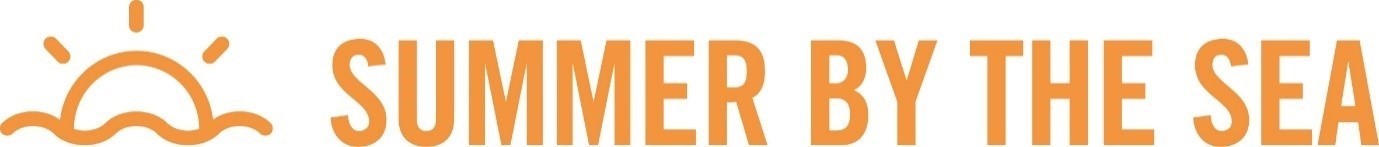 Online Facilitator Listening Post    Join the Bellarine and Surfcoast Coastcare Victoria Facilitator Madi Cassie for a fun and informative catchupEnjoy a viewing of the short video ‘Volunteering for Threatened Flora’ presented by Naomi Wells from Bellarine Catchment Network (filmed by Grassland Films)Hear about things happening in the Bellarine and Surfcoast regionsLearn about support provided by Coastcare Victoria: grants, training, networkingMeet some other like-minded people and volunteers from your regionA chance for an informal Q&A session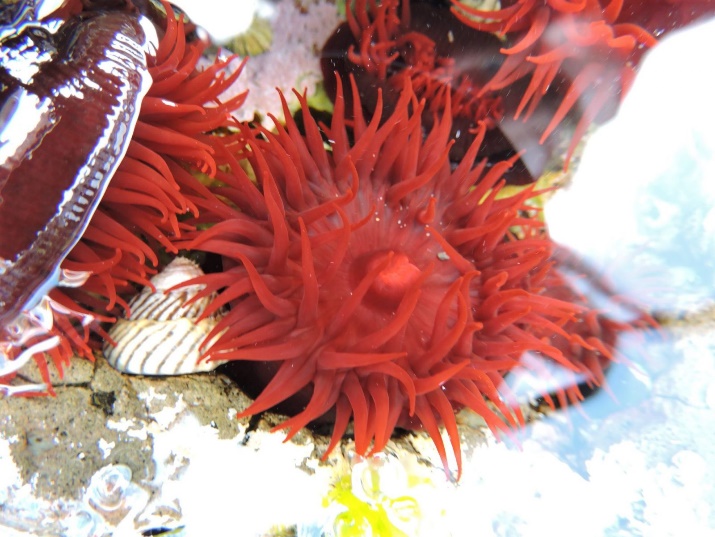 The important details Monday 24 January 202211:00 – 12:00 Registration booking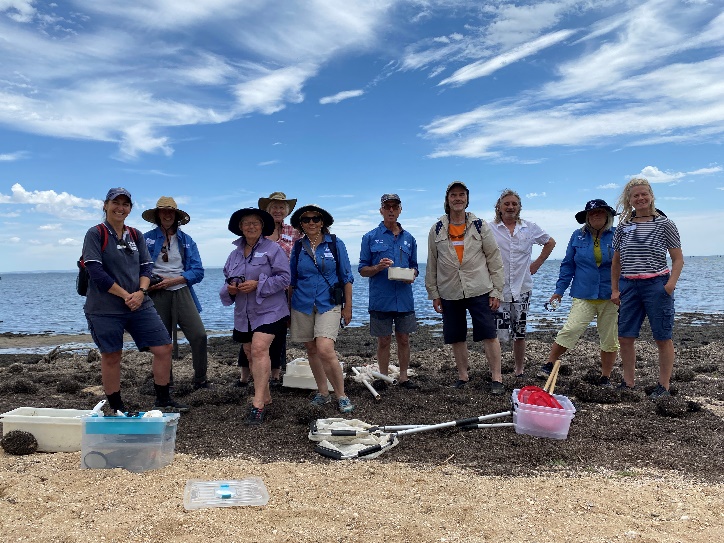 